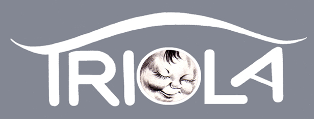 ……………………, 20…. év   ……………….hó    ..….nap                                                                                                                     …......................................                                                                                                                       Intézmény igazgatójaTanuló neve:Születési idő:Lakcím:Oktatási azonosító:Jelentkezés (aláhúzással kérjük jelölni a megfelelő részt)zeneművészetiképzőművészetimindkettőKorcsoport:Pontos műsor:Zongorakísérőt kér-e? (aláhúzással kérjük jelölni a megfelelő részt)    igen                                             nemA jelentkező iskola neve és címe:Felkészítő tanár:Felkészítő tanár telefonszáma:e-mail címe:Szülő neve, e-mail címe, telefonszáma:Ebéd (rántott húsos szendvics) igény: (aláhúzással kérjük jelölni a megfelelő részt)     igen  ……db                               nem